    THE  ELEPHANT  CHILD  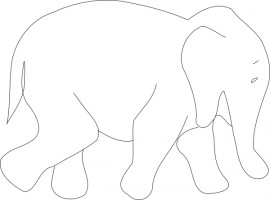                      by  Rudyard Kipling   In  the  high  and  far  off  times  the  Elephant  had  no  trunk.  He  had  only  a  blackish,  bulgy  nose,  as  big  as  a  boot.  He  could  wriggle  it  about  from  side  to  side;  but  he  couldn’t  pick  things  up  with  it.  But  there  was  one  Elephant,  a  new  Elephant – an  Elephant’s  Child – who  was  full  of  curiosity – that  means  he  asks  ever  so  many  questions.  And  he  lived  in  Africa,  and  he  filled  all  of  Africa  with  his  curiosity.  He  asked  his  tall  aunt,  the  Ostrich,  why  her  feathers  grew  just  so,  and  his  aunt  spanked  him  with  her  claw.  And  he  asked  his  tall  uncle,  the  Giraffe,  what  made  his  skin  so  spotty,  and  his  uncle  spanked  him  with  his  hard  hoof.  And  still  he  was  filled  with  curiosity.  He  asked  his  wide  aunt,  the  Hippopotamus,  why  her  eyes  were  so  red,  and  his  aunt  spanked  him  with  her  wide  hoof.  And  he  asked  his  hairy  uncle,  the  Baboon,  why  melons  tasted  so  good,  and  his  hairy  uncle  spanked  him  with  his  hairy  paw.  And  still  he  was  full  of  curiosity!  He  asked  questions  about  everything.  Everything  that  he  saw,  and  everything  that  he  heard,  or  felt,  or  smelled,  or  touched.  He  asked  questions  about  EVERYTHING!  And  still  he  was  filled  with  insatiable  curiosity.     One  fine  morning  the  Elephant  Child  asked  a  new  question  that  he  had  never  asked  before.  He  asked,  “What  does  the  Crocodile  have  for  dinner?”  Then  everybody  said,  “Hush!”  in  loud  voices  and  they  all  spanked  him  for  a  long  time.     By  and  by,  he  came  upon  a  KoloKolo  Bird,  sitting  in  the  bush.  The  Elephant  Child  said,  “Everyone  has  spanked  me  for  my  insatiable  curiosity  and  still  I  want  to  know  what  the  Crocodile  has  for  dinner!”     The  KoloKolo  Bird  said  with  a  cry,  “Go  to  the  banks  of  the  great  grey,  green,  greasy,  Limpopo River  and  find  out.”     That  very  next  morning  the  Elephant  Child  took  about  100  pounds  of  bananas,  and  about  100  pounds  of  sugar-cane,  and  17  melons  and  said  to  his  dear  family,  “Goodbye.  I  am  going  to  the  Limpopo  River  to  find  out  what  Crocodile  eats  for  dinner.”  They  all  spanked  him  once  more  for  good  luck,  though  he  asked  them  very  politely  to  stop.     Then  he  went  away,  eating  his  melons  and  throwing  the  rind  about  on  the  ground  because  he  could  not  pick  it  up.     He  went  from  town  to  town  until  at  last  he  came  to  the  banks  of  the  great,  grey,  green,  greasy  Limpopo  River  all  set  about  with  trees  just  like  the  KoloKolo Bird  had  said.     Now  you  must  know  and  understand  that  up  until  that  very  week,  that  very  day,  and  hour,  and  minute,  that  Elephant  Child  had  never  even  seen  a  Crocodile.  He  did  not  know  what  one  was  like.  It  was  all  his  insatiable  curiosity  that  had  sent  him  looking  to  find  out  what  the  Crocodile  had  for  dinner.     Now  the  first  thing  that  he  found  was  a  Bi-Colored-Python-Rock-Snake  curled  up  around  a  rock.     “Excuse  me,”  said  the  Elephant  Child  most  politely.  “Have  you  seen  such  a  thing  as  a  Crocodile  in  these  parts?”     “H a v e   I   s e e e e n   a   Crocodile?”  said  Snake  in  a  voice  full  of  scorn.  “W h a t    w i l l    y o u    a s k    m e e e    n e x t?”     “Excuse  me,”  said  Elephant  Child,  “but  could  you  please  tell  me  what  he  has  for  dinner?”     Then  the  Bi-Colored-Python-Rock-Snake  uncoiled  himself  very  quickly  from  the  rock,  and  spanked  the  poor  Elephant  Child  with  his  scaly  tail.       And  so  he  said  goodbye  to  the  Bi-Colored-Python-Rock-Snake  and  went  on  eating  his  melons  and  throwing  the  rind  about  on  the  ground  because  he  could  not  pick  it  up,  until  he  came  upon  a  log  of  wood  at  the  edge  of  the  great, grey,  green, greasy, Limpopo River  all  set  about  with  trees.     But  it  was  not  a  log  of  wood,  it  was  Crocodile.  And  the  Crocodile  winked  one  eye – just  like  this!     “Excuse  me,”  said  the  Elephant  Child  most  politely,  “but  do  you  happen  to  have  seen  a  Crocodile  around  these  parts?”     Then  the  Crocodile  winked  the  other  eye,  and  lifted  his  tail  out  of  the  mud.     “Come  hither,  Little  One,”  said  the  Crocodile.  “Why  do  you  ask  such  things?   I  am  Crocodile,”  and  he  wept  crocodile-tears  to  show  it  was  quite  true.     Then  the  Elephant  Child  grew  breathless,  and  kneeled  down  on  the  river  bank  and  said,  “You  are  the  very  person  I  have  been  looking  for  all  these  long  days.  Will  you  please  tell  me  what  you  have  for  dinner?”     “Come  hither,  Little  One,  and  I  will  whisper  to  you.”     The  Elephant  Child  put  his  head  down  close  to  Crocodile’s  musky,  tusky  mouth  and  the  Crocodile  grabbed  him  by  his  little  nose.     “I  think  today  I’ll  eat  an  Elephant  Child!”     “Let  go!  You’re  hurting  me!”  squealed  Elephant  Child.     Then  the  Bi-Colored-Python-Rock-Snake  slid  down  the  river  bank  and  said,  “My  young  friend,  you  must  now,  immediately  pull  as  hard  as  ever  you  can  or  he  will  jerk  you  into  the  stream.”     Then  the  Elephant  Child  sat  back  and  pulled,  and  pulled,  and  pulled  and  his  little  nose  began  to  stretch.     The  Crocodile  pulled  and  pulled  and  pulled.     The  Elephant  Child’s  nose  kept  on  stretching  and  stretching  as  he  pulled  and  pulled  and  pulled.  He  pulled  and  pulled  and  pulled  some  more.  His  nose  grew  longer  and  longer.     The  Bi-Colored-Python-Rock-Snake  wrapped  himself  around  Elephant  Child  and  pulled  and  pulled  and  pulled.  Together  they  pulled  some  more.  At  last  the  Crocodile  let  go  of  the  Elephant  Child’s  nose  with  a  plop.     The  Elephant  Child  thanked  the  Bi-Colored-Python-Rock-Snake  as  he  sat  down  and  rubbed  his  poor  sore  nose.  He  wrapped  his  nose  in  cool  banana  leaves  and  put  it  into  the  cool  water  of  the  great,  grey,  green,  greasy  Limpopo  River.     “Why  are  you  doing  that?”  asked  the Bi-Colored-Python-Rock-Snake.     “My  nose  is  out  of  shape  and  I  am  waiting  for  it  to  shrink.”     “Well  you  will  have  a  very  long  wait,”  said  the  Bi-Colored-Python-Rock-Snake.  “Some  people  don’t  know  what  is  good  for  them.”       You  see  the  Crocodile  had  pulled  that  nose  into  a  really  truly  trunk  just  like  elephants  have  today.     The  Elephant  Child  sat  and  waited  for  three  long  days.  At  the  end  of  the  third  day  a  fly  came  and  stung  him  on  the  shoulder  and  before  he  knew  what  he  was  doing  he  lifted  up  his  trunk  and  hit  that  fly  dead  with  the  end  of  his  new  trunk.     “Advantage  number  one!’  said  the  Bi-Colored-Python-Rock-Snake.  “You  couldn’t  have  done  that  with  that  little  nose  you  had  before.  Try  to  eat  a  little  now.”     Before  he  thought  what  he  was  doing  Elephant  Child  plucked  up  a  large  bundle  of  grass  and  stuffed  it  in  his  mouth.     “Advantage  number  two!”  said  the  Bi-Colored-Python-Rock-Snake.  “You  couldn’t  have  done  that  with  that  little  nose  you  had  before.  Don’t  you  think  it’s  rather  hot  today?”     “It  is,”  said  the  Elephant  Child  and  he  gathered  up  a  swish  of  water  from  the  river  and  sprayed  it  all  over  his  head.     “Advantage  number  three!”  said  the  Bi-Colored-Python-Rock-Snake.  “How  would  you  like  to  be  spanked  again?”      “I  would  not  like  that  at  all,”  said  Elephant  Child.     “Well  how  would  you  like  to  spank  others?”  asked  the  Bi-Colored-Python-Rock-Snake.  “You  will  find  that  new  nose  of  yours  is  very  good  for  spanking  others.”     And  so  the  Elephant  Child  went  home  with  his  new  nose  and  showed  his  family  that  he  knew  a  lot  about  spanking.  When  everyone  asked  him  about  his  new  nose  he  told  them  that  the  Crocodile  had  given  it  to  him  when  he  asked  him  what  he  ate  for  dinner.     His  whole  family  went  to  the  great,  grey,  green,  greasy  Limpopo  River  to  get  new  noses  from  Crocodile -- and  elephants  have  had  trunks  ever  since!        